Распоряжение  № 25                                                                                                    от  16  декабря  2019 годаОб утверждении порядка взаимодействия Администрации сельского поселения Самарский  сельсовет муниципального района Хайбуллинский район Республики Башкортостан с субъектами контроляВ соответствии с пунктом 5 статьи 99 Федерального закона от 05.04.2013 N 44-ФЗ (ред. от 03.07.2016) "О контрактной системе в сфере закупок товаров, работ, услуг для обеспечения государственных и муниципальных нужд", Постановление Правительства РФ от 12.12.2015 N 1367 "О порядке осуществления контроля, предусмотренного частью 5 статьи 99 Федерального закона "О контрактной системе в сфере закупок товаров, работ, услуг для обеспечения государственных и муниципальных нужд", руководствуясь п.3 статьи 2 Положения о бюджетном процессе в Администрации сельского поселения Самарский сельсовет муниципального района Хайбуллинский район Республики Башкортостан, утвержденного решением Совета муниципального района Хайбуллинский район Республики Башкортостан от 17 апреля 2014 года № Р-24/86  распоряжаюсь: Утвердить прилагаемый Порядок (приложение 1) взаимодействия Администрации сельского поселения Самарский сельсовет муниципального района Хайбуллинский район Республики Башкортостан с субъектами контроля, указанными, в пункте 4 Правил осуществления контроля, предусмотренного частью 5 статьи 99 Федерального закона «О контрактной системе в сфере закупок товаров, работ, услуг для обеспечения государственныхКонтроль за исполнением настоящего распоряжения   оставляю за собой.Глава сельского поселения: _______________________  Р.Ф.КаримовУтвержденраспоряжением  Администрации	сельского поселения Самарский  сельсовет муниципального района Хайбуллинский район Республики Башкортостан от « 16  » декабря 2019 № 25ПОРЯДОКвзаимодействия  Администрации сельского поселения Самарский  сельсовет муниципального района Хайбуллинский район Республики Башкортостан с субъектами контроля, указанными в пункте 4 Правил осуществления контроля, предусмотренного частью 5 статьи 99 Федерального закона «О контрактной системе в сфере закупок товаров,работ, услуг для обеспечения государственных и муниципальных нужд», утвержденных постановлением: Правительства Российской Федерации от 12.12.2015 №1367Настоящий порядок устанавливает правила взаимодействия Администрации сельского поселения Самарский сельсовет муниципального района Хайбуллинский район Республики Башкортостан (далее - Администрация) с субъектами контроля, указанными в пункте 4 Правил осуществления контроля, предусмотренного частью 5 статьи 99 Федерального закона «О контрактной системе в сфере закупок товаров, работ, услуг для обеспечения государственных и муниципальных нужд», утвержденных, постановлением Правительства Российской Федерации от 12.12. 2015 №1367 (далее - субъекты контроля, Правила контроля).Настоящий порядок применяется при размещении субъектами контроля в единой информационной системе в сфере закупок документов, определенных Федеральным, законом от 05.04.2013 №44-ФЗ «О контрактной системе в сфере закупок товаров, работ, услуг для обеспечения государственных и муниципальных нужд», в целях осуществления контроля, предусмотренного частью 5 статьи 99 указанного Федерального закона (далее соответственно - контроль, объекты контроля, Федеральный закон).Взаимодействие субъектов контроля с Финансовым управлением в целях контроля информации, определенной частью 5 статьи 99 Федерального закона, содержащейся в объектах контроля (далее — контролируемая информация), осуществляется:при размещении в единой информационной системе в сфере закупок (далее - БИС) посредством информационного взаимодействия ЕИС с Региональной информационной системой в сфере закупок товаров, работ, услуг для обеспечения нужд Республики Башкортостан* (далее	 Региональная информационная система) объектов контроля в форме электронного документа в соответствии с едиными форматами, установленными Министерством финансов Российской Федерации в соответствии с Правилами функционирования единой информационной системы сфере закупок, утвержденными постановлением. Правительства Российской Федерации от 23.12.2015 №14.1.4 (далее - электронный документ, форматы).При размещении электронного документа Администрация посредством: Региональной информационной системы * направляет субъекту контроля уведомление в форме электронного документа о начале проведения контроля (в случае соответствия электронного документа форматам) с указанием в нем даты и времени или невозможности проведения контроля (в случае несоответствия электронного документа форматам).Электронные документы должны быть подписаны соответствующей требованиям Федерального закона электронной подписью лица, имеющего право действовать от имени субъекта контроля.При осуществлении взаимодействия с субъектами контроля Администрация проверяет в соответствии с подпунктом «а» пункта 13 Правил контроля контролируемую информацию об объеме финансового обеспечения, включенную в план закупок:а)	субъектов контроля, указанных в подпункте «а» пункта 4 Правил контроля (далее - получатели бюджетных средств):на предмет непревышения доведенных в установленном порядке субъекту контроля как получателю бюджетных средств лимитов бюджетных обязательств на соответствующий финансовый год и плановый период на закупку товаров, работ, услуг с учетом: поставленных в установленном Порядке на учет бюджетных обязательств:на соответствие сведениям об объемах средств, указанных в правовых актах (проектах таких актов, размещенных в установленном порядке в целях общественного обсуждения) сельского поселения Самарский сельсовет муниципального района Хайбуллинский район Республики Башкортостан и иных документах, установленных Правительством Российской Федерации, Правительством Республики Башкортостан, муниципальным районом Хайбуллинский район Республики Башкортостан, предусматривающих в соответствии с бюджетным законодательством Российской Федерации возможность заключения муниципального контракта на срок, превышающий срок действия доведенных лимитов бюджетных обязательств, направляемых в Администрацию по форме согласно приложению №1 к настоящему Порядку, в случае включения в план закупок информации о закупках, оплата которых планируется по истечении планового периода;б)	субъектов контроля, указанных в подпункте «в» пункта 4 (в части муниципальных унитарных предприятий) Правил контроля (далее — унитарные предприятия), на предмет непревышения суммы бюджетного обязательства получателя бюджетных средств, заключившего соглашение о предоставлении унитарному предприятию субсидий на осуществление капитальных вложений в соответствии со статьей 78.2 Бюджетного кодекса Российской Федерации, поставленного на учет в соответствии с Порядком учета бюджетных обязательств.           6. При осуществлении взаимодействия с субъектами контроля Администрация осуществляет контроль в соответствии с пунктом 5 настоящего Порядка планов закупок, являющихся объектами контроля:а)	при размещении субъектами контроля в соответствии с пунктом 2 настоящего Порядка объектов контроля в ЕИС;б)	при постановке Администрацией на учет бюджетных обязательств или внесении изменений в поставленное на учет бюджетное обязательство в соответствии с Порядком учета бюджетных обязательств, связанных с закупками товаров, работ, услуг, не включенными в план закупок;в)	при уменьшении субъекту контроля как получателю бюджетных средств в соответствии с Порядком, составления и ведения сводной бюджетной росписи бюджета сельского поселения Самарский сельсовет муниципального района Хайбуллинский район Республики Башкортостан и бюджетных росписей главных распорядителей средств бюджета сельского поселения Самарский  сельсовет муниципального района Хайбуллинский район Республики Башкортостан (главных администраторов источников финансирования дефицита бюджета сельского поселения Самарский сельсовет муниципального района Хайбуллинский район Республики Башкортостан), лимитов бюджетных обязательств, доведенных на принятие и (или) исполнение бюджетных обязательств, возникающих в связи с закупкой товаров, работ, услуг;г)	при уменьшении объемов финансового обеспечения осуществления капитальных вложений, содержащихся в соглашениях о предоставлении субсидий на осуществление капитальных вложений, предоставляемых унитарным предприятиям в соответствии со статьей 78.2 Бюджетного кодекса Российской Федерации, определяемых в соответствии с подпунктом «в» пункта 5 настоящего Порядка.           7. При осуществлении взаимодействия с субъектами контроля Администрация сельского поселения Самарский сельсовет проверяет в соответствии с подпунктом «б» пункта 13 Правил контроля следующие объекты::а)	план-график закупок на непревышение содержащихся в нем по соответствующим идентификационным кодам закупки сумм начальных (максимальных) цен контрактов, цен контрактов, заключаемых с единственным поставщиком (подрядчиком, исполнителем), сумм планируемых платежей в очередном финансовом, году и плановом, периоде и сумм платежей за пределами планового периода, с учетом планируемых, платежей по контрактам, заключенным по результатам определения поставщика (подрядчика, исполнителя) по закупкам, указанным в плане графике закупок, над объемом финансового обеспечения по соответствующему финансовому году и по соответствующему идентификационному коду закупки, указанным в плане закупок;б)	извещение об осуществлении закупки, проект контракта, заключаемый с единственным поставщиком (подрядчиком, исполнителем), и (или) документацию о закупке на соответствие содержащихся в них начальной (максимальной) цены контракта, цены контракта, заключаемого с единственным поставщиком (подрядчиком, исполнителем), и идентификационного кода закупки - начальной (максимальной) цене контракта, цене контракта, заключаемого с единственным: поставщиком (подрядчиком, исполнителем) по соответствующему идентификационному коду закупки, указанным: в плане-графике закупок;в)	протокол определения поставщика (подрядчика, исполнителя) на соответствие содержащегося в нем. идентификационного кода закупки -аналогичной информации, содержащейся в документации о закупке; непревышение начальной (максимальной) цены контракта, содержащейся в протоколе, цены, предложенной участником закупки, признанным победителем определения поставщика (подрядчика, исполнителя), участником закупки, предложившим лучшие условия после победителя, единственного участника, заявка которого признана соответствующей требованиям Федерального закона, над начальной (максимальной) ценой, содержащейся в документации о закупке;г)	проект контракта, направляемый участнику закупки (контракт, возвращаемый участником: закупки) на соответствие содержащихся в нем:идентификационного кода закупки - аналогичной информации, содержащейся в протоколе определения поставщика (подрядчика, исполнителя);цены контракта - цене, указанной в протоколе, предложенной участником закупки, с которым: заключается контракт;д)	информацию, включаемую в реестр контрактов на соответствие: идентификационного кода закупки - аналогичной информации, содержащейсяв условиях контракта;информации о цене контракта - цене, указанной в условиях контракта в контракте.          8. Указанные в пункте 7 настоящего Порядка объекты контроля проверяются Администрацией при размещении в ЕИС.Предусмотренное пунктом 7 настоящего Порядка взаимодействие субъектов контроля с Администрацией при проверке объектов контроля, указанных в подпунктах «б» - «г» пункта 7 настоящего Порядка, осуществляется с учетом следующих особенностей:а)	объекты контроля, направляемые уполномоченными органами, уполномоченными: учреждениями, осуществляющими определение поставщиков (исполнителей, подрядчиков) для одного или нескольких заказчиков в соответствии со статьей 26 Федерального закона, а также организатором совместных конкурсов и аукционов, проводимых в соответствии со статьей 25 Федерального закона, проверяются на:соответствие начальной (максимальной) цены контракта и идентификационного кода закупки по каждой закупке, включенной в такое извещение и (или) документацию, начальной (максимальной) цене контракта по соответствующему идентификационному коду закупки и идентификационному коду закупки, указанным в плане-графике закупок соответствующего заказчика;непревышение включенной в протокол определения поставщика (подрядчика, исполнителя) цены, предложенной участником закупки, признанным победителем определения поставщика (подрядчика, исполнителя), участником закупки, предложившим лучшие условия: после победителя, единственного участника, заявка которого признана соответствующей требованиям Федерального закона, над начальной (максимальной) ценой, содержащейся в документации о закупке по закупке соответствующего заказчика, и на соответствие идентификационного кода закупки, указанного в таком протоколе, аналогичной информации, содержащейся в документации о закупке по закупке соответствующего заказчика;соответствие включенных в проект контракта, направляемого участнику закупки (контракт, возвращаемый участником закупки):идентификационного кода закупки - аналогичной информации по закупке соответствующего заказчика, содержащейся в протоколе, извещении и документации;цены контракта - цене, указанной в протоколе определения поставщика (подрядчика, исполнителя), предложенной участником закупки, с которым заключается контракт, по закупке соответствующего заказчика;б)	объекты контроля по закупкам, указываемым в плане-графике закупок отдельной строкой в установленных случаях проверяются на непревышение включенной в план-график закупок информации о планируемых платежах по таким закупкам с учетом:информации о начальной (максимальной) цене, указанной в размещенных извещениях об осуществлении закупок и документации о закупке, проектах контрактов, направленных единственному поставщику (подрядчику, исполнителю), в отношении закупок, процедуры отбора поставщика (подрядчика, исполнителя) по которым не завершены;суммы цен по контрактам, заключенным по итогам указанных в настоящем пункте закупок;в)	проект контракта, при заключении контракта с несколькими участниками закупки в случаях, предусмотренных частью 10 статьи 34 Федерального закона, проверяется на:соответствие идентификационного кода закупки - аналогичной информации, содержащейся в документации о закупке;непревышение суммы цен таких контрактов над начальной (максимальной) ценой, указанной в документации о закупке.            9. В сроки, установленные пунктами 14 и 15 Правил контроля, со дня направления субъекту контроля уведомления о начале контроля:а)	в случае соответствия при проведении проверки объекта контроля требованиям, установленным Правилами контроля и настоящим Порядком, объект контроля размещается в ЕИС и Администрация направляет субъекту контроля в Региональной информационной системе* уведомление о размещении объекта контроля в ЕИС;б)	в случае выявления при проведении Администрацией проверки несоответствия объекта контроля требованиям, установленным Правилами контроля и настоящим Порядком, Администрация  направляет субъекту контроля в Региональной информационной системе* протокол о несоответствии контролируемой информации требованиям, установленным частью 5 статьи 99 Федерального закона, по форме согласно приложению №2 к настоящему Порядку и при проверке контролируемой информации, содержащейся:*- До ввода в эксплуатацию региональной информационной системы в сфере закупок товаров, работ, услуг для обеспечения нужд Республики Башкортостан взаимодействие субъектов контроля с Администрацией в целях контроля информации, определенной частью 5 статьи 99 Федерального закона, содержащейся в объектах контроля, при размещении в EPIC осуществляется посредством использования соответствующего функционала ЕИС и действующего сегмента региональной информационной системы в сфере закупок товаров, работ, услуг для обеспечения нужд Республики Башкортостан на официальном сайте в информационно-телекоммуникационной сети Интернет rics.bashkortostan.ru.Приложение №2 к Порядку взаимодействия утвержденному распоряжением Администрацией сельского поселения Самарский сельсовет муниципального района Хайбулинский район РБОт 15.12.2019 г	№ 25Протоколо несоответствии контролируемой информации требованиям, установленным частью 5 статьи 99 Федерального закона от 5 апреля 2013 года № 44-ФЗ "О контрактной системе в сфере закупок товаров, работ, услуг для обеспечения государственных и муниципальных нужд”№от ”	”	20	Администрации сельского поселения Акъярский сельсовет Наименование органа контроля		муниципального района Хайбуллинский район Республики БашкортостанНаименование заказчика
Организационно-правовая форма
Форма собственности
Наименование бюджета
Место нахождения (адрес)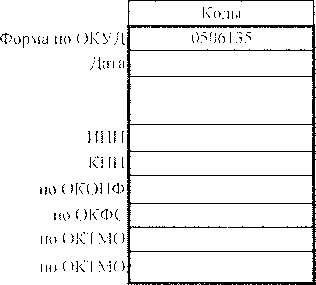 Выявленные несоответствия:Ответственный исполнитель(ДОЛЖНОСТЬ)(подпись)(расшифровка подписи)Приложение №  к Порядку взаимодействия утвержденному распоряжением Администрацией сельского поселения Самарский  сельсовет муниципального района Хайбулинский район РБСведения об объемах средств, указанных в правовых актах (проектах таких актов, размешенных в установленном порядке в целях общественного обсуждения) сельского поселения Самарский  сельсовет муниципального района Хайбуллинскнй район Республики Башкортостан и иных документах, установленных Правительством Российской Федерации, предусматривающих в соответствии с бюджетным законодательством возможность заключения муниципального контракта на срок, превышающий срок действия доведенных лимитов бюджетных обязательств на 2020 год и на плановый период 2021 и 2022_годовНаименование заказчика Организационно-правовая форма Форма собственности Наименование бюджета Местонахождение (адрес)Наименование главного распорядителя бюджетных средств Вид документаЕдиница измерения: тыс рубот20г.(основной документ - код 01: изменения к документу - код 021Форма по ОК'УДпо Сводному реестру IIHH КПП по ОКОПФ по ОКФС по ОКТМО по ОКТМО Глава по по ОКЕИ0506I34Руководитель (уполномоченное лицо)					(должность)	(подпись)	(расшифровка подписи)Башkортостан Республикаһының Хәйбулла районы муниципаль районының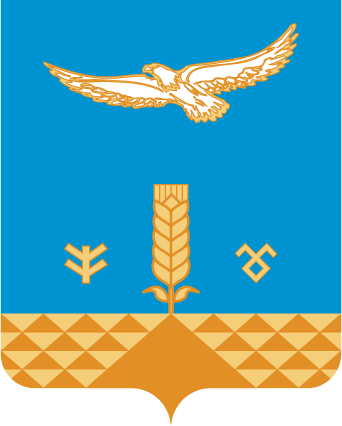 hамар ауыл советыауыл биләмәһе хакимиәтеШәhит Худайбирзин урамы, 1, Һамар  ауылы,453822Тел. 8(34758)2-42-42samarsk2008@mail.ruАдминистрация сельского поселения Самарский сельсовет муниципального района Хайбуллинский районРеспублики Башкортостан453822,село Самарское, ул.Шагита  Худайбердина,1Тел. 8(34758)2-42-42samarsk2008@mail.ruРеквизиты объекта контроля (сведений об объекте контроля)Реквизиты объекта контроля (сведений об объекте контроля)Реквизиты объекта контроля (сведений об объекте контроля)Реквизиты документа, содержащего информацию для осуществления контроляРеквизиты документа, содержащего информацию для осуществления контроляРеквизиты документа, содержащего информацию для осуществления контроляНаименованиеДатаНомерНаименованиеДатаНомерI23456№ п\пСведения о нормативном правовом акте (проекте нормативного правового акта)Сведения о нормативном правовом акте (проекте нормативного правового акта)Сведения о нормативном правовом акте (проекте нормативного правового акта)Сведения о нормативном правовом акте (проекте нормативного правового акта)|Объем средств, предусмотренный нормативным правовым актом (проектом нормативного правового акта)Объем средств, предусмотренный нормативным правовым актом (проектом нормативного правового акта)Объем средств, предусмотренный нормативным правовым актом (проектом нормативного правового акта)Объем средств, предусмотренный нормативным правовым актом (проектом нормативного правового акта)Объем средств, предусмотренный нормативным правовым актом (проектом нормативного правового акта)№ п\пНаименование документа|ВсегоНа очередной (текущий) финансовый годпланового периодапланового периодана последующие годы№ п\пНаименование документа|ВсегоНа очередной (текущий) финансовый годна первый годна второй годна последующие годы1234567891011Итого но КВРИтого но КВРИтого но КВРИтого но КВРИтого но КВРВсего